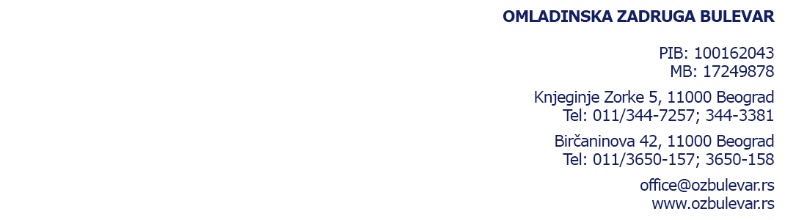 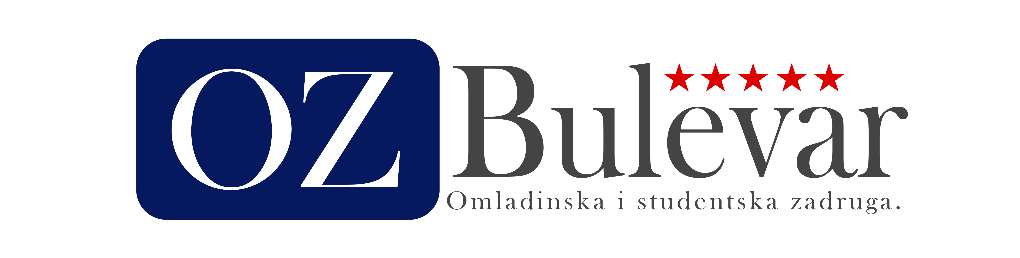 Predmet: SAGLASNOST RODITELJAOVIM IZJAVLJUJEM DA SAM KAO RODITELJ (STARALAC) MALOLETNOG DETETA     /ime i prezime deteta/SAGLASAN DA BUDE RADNO ANGAŽOVANO PO UGOVORU O PRIVREMENIM I POVREMENIM POSLOVIMA PREKO OMLADINSKE - STUDENTSKE ZADRUGE.(OVA SAGLASNOST VAŽI DO OPOZIVA)SAGLASAN RODITELJ                                 /ime i prezime roditelja/                                                                                   BR.LIČNE KARTE I MESTO                            KONTAKT TELEFONADRESA STANOVANJA /grad, ulica, broj/U BEOGRADU /datum/                                                                    POTPIS:                                                                                                                                                               ___________________________________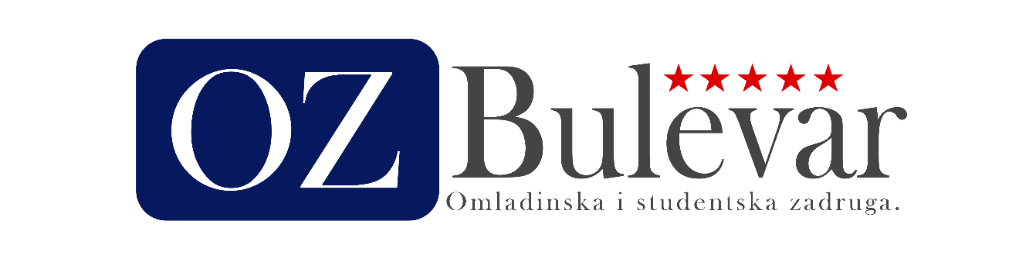 Predmet: SAGLASNOST RODITELJAOVIM IZJAVLJUJEM DA SAM KAO RODITELJ (STARALAC) MALOLETNOG DETETA     /ime i prezime deteta/SAGLASAN DA BUDE RADNO ANGAŽOVANO PO UGOVORU O PRIVREMENIM I POVREMENIM POSLOVIMA PREKO OMLADINSKE - STUDENTSKE ZADRUGE.(OVA SAGLASNOST VAŽI DO OPOZIVA)SAGLASAN RODITELJ                                 /ime i prezime roditelja/                                                                                   BR.LIČNE KARTE I MESTO                            KONTAKT TELEFONADRESA STANOVANJA /grad, ulica, broj/U BEOGRADU /datum/                                                                    POTPIS:                                                                                                                                                               ___________________________________